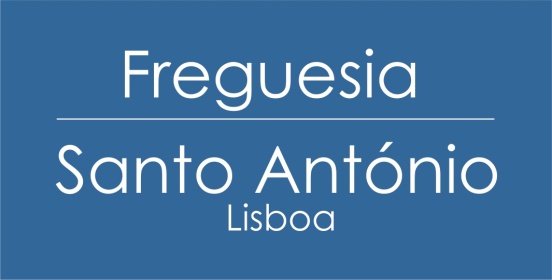 EXERCÍCIO DO DIREITO DE PARTICIPAÇÃO DE INTERESSADOSNome docandidato: Carreira ______________________ Categoria______________________Área de atividade ______________________________________________________________________________________________________________________________________________________________________________________________________________________________________________________________________________________________________________________________________________________________________________________________________________________________________________________________________________________________________________________________________________________________________________________________________________________________________________________________________________________________________________________________________________________________________________________________________________________________________________________________________________________________________________________________________________________________________________________________________________________Deferimento                       Indeferimento Fundamentação da decisão:________________________________________________________________________________________________________________________________________________________________________________________________________________________________________________________________________________________________________________________________________________________________________________________________________________________________________________________________________________________________________________________________________________________________________________________________________________________________________________________________________________________________________________________________________________________________________________________________________________________________________________________________________________________________________________________________________________________________________________________________________________________________________________________________________________________________________________________O Júri__________________________________________________________________________Em ______________________CÓDIGO DE IDENTIFICAÇÃO DO PROCESSOCÓDIGO DE IDENTIFICAÇÃO DO PROCESSOCódigo da publicitação do procedimentoCódigo de CandidatoIDENTIFICAÇÃO DO CANDIDATOCANDIDATURA A:FASES DO PROCEDIMENTO A QUE SE REFEREM AS ALEGAÇÕESALEGAÇÕES DO CANDIDATO NO ÂMBITO DO DIREITO DE PARTICIPAÇÃODECISÃO DO JÚRI